Prot. N 2742/PRAGLI ALUNNI CLASSE V - SEDEAI DOCENTI – SEDEALL’ALBO ON LINE - SEDEOggetto: esami di Stato 2017/2018, adempimenti.Il Ministero dell’Istruzione, con circolare  del 31 maggio 2018, ha comunicato, tra l’altro, quanto segue.“UTILIZZO DI CELLULARI E APPARECCHIATURE ELETTRONICHE NEI GIORNI DELLE PROVE SCRITTE: I Dirigenti scolastici avranno cura di avvertire tempestivamente i candidati: - che è assolutamente vietato, nei giorni delle prove scritte, utilizzare a scuola telefoni cellulari, smartphone di qualsiasi tipo, dispositivi di qualsiasi natura e tipologia in grado di consultare file, di inviare fotografie ed immagini, nonché apparecchiature a luce infrarossa o ultravioletta di ogni genere; - che è vietato l’uso di apparecchiature elettroniche portatili di tipo palmare o personal computer portatili di qualsiasi genere in grado di collegarsi all’esterno degli edifici scolastici tramite connessioni wireless, comunemente diffusi nelle scuole, o alla normale rete telefonica con qualsiasi protocollo; - che nei confronti di coloro che violassero tali disposizioni è prevista, secondo le norme vigenti in materia di pubblici esami, la esclusione da tutte le prove di esame. Le SS.LL vorranno ricordare tale divieto anche ai Presidenti ed ai Commissari, che hanno il compito di vigilare sul rispetto del divieto stesso, al fine di evitare il verificarsi di episodi che, oltre a turbare il sereno svolgimento delle prove scritte, risulterebbero gravemente penalizzanti per gli stessi candidati. Analoga cura dovrà essere rivolta alla vigilanza sulle apparecchiature elettronico-telematiche in dotazione alle scuole, al fine di evitare che durante lo svolgimento delle prove scritte se ne faccia un uso improprio.”Con la presente, gli alunni sono avvertiti del divieto di usare telefonini e apparecchiature similari e dell’applicazione della sanzione dell’esclusione dall’esame.Cerreto Sannita, 4 giugno 2018 Il Coordinatore delle attività didatticheSac. Prof. Alfonso Luigi Salomone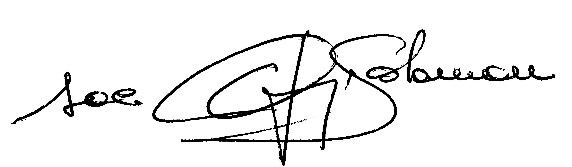 